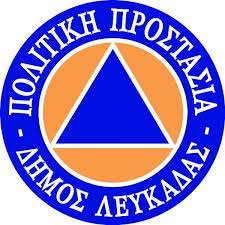                           						ΛΕΥΚΑΔΑ 26-06-2024ΥΨΗΛΟΣ ΚΙΝΔΥΝΟΣ ΠΥΡΚΑΓΙΑΣ ΓΙΑ ΑΥΡΙΟ ΠΕΜΠΤΗ  27-06-2024 (ΔΕΙΚΤΗΣ ΕΠΙΚΙΝΔΥΝΟΤΗΤΑΣ 3)Παρακαλούμε όπως δώσετε ιδιαίτερη προσοχή στις μετακινήσεις σας σε ορεινές και δασικές εκτάσεις της ευρύτερης περιοχής.Απαγορεύεται κάθε είδους καύση - άναμμα φωτιάς - εργασίας που μπορεί να προκαλέσει πυρκαγιά!Ακολουθήστε τις προβλεπόμενες οδηγίες και σε περίπτωση που αντιληφθείτε πυρκαγιά τηλεφωνήστε ΑΜΕΣΩΣ στην Πυροσβεστική Υπηρεσία 199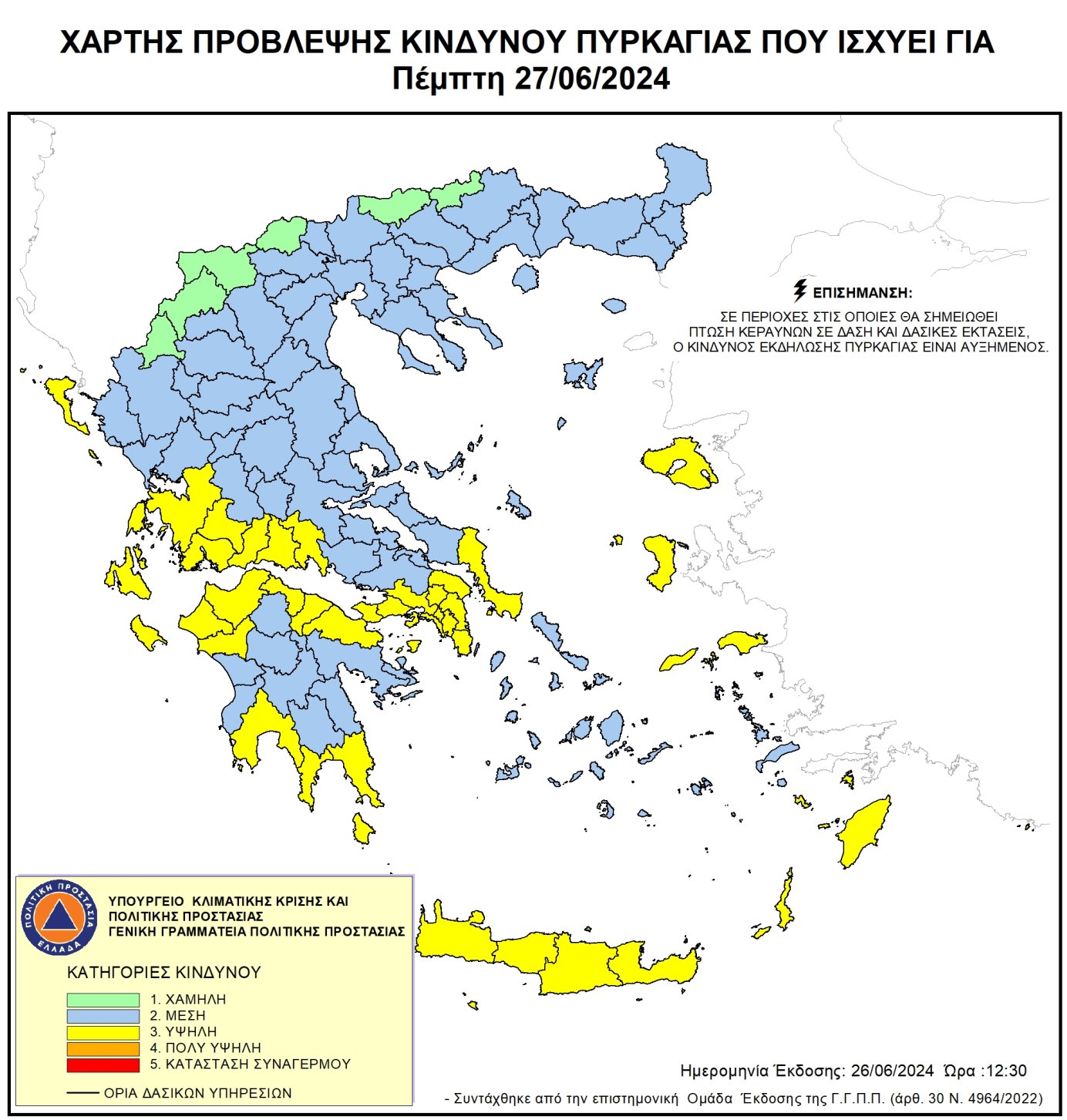 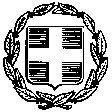 ΕΛΛΗΝΙΚΗ ΔΗΜΟΚΡΑΤΙΑΔΗΜΟΣ ΛΕΥΚΑΔΑΣ
ΤΜΗΜΑ ΠΕΡΙΒΑΛΛΟΝΤΟΣ & ΠΟΛΙΤΙΚΗΣ ΠΡΟΣΤΑΣΙΑΣ